Fromage, cidre et noix… et pourquoi pas!Notre départ s’effectuera, le 12 septembre 2020 à 7 h 45, à partir du stationnement de la Caisse Desjardins d’Hawkesbury, sise au 480 rue Principale Est, Hawkesbury. Nous nous dirigerons vers Joliette à la rencontre d’un personnage historique qui nous accompagnera toute la journée.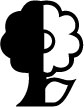 La première visite sera Au jardin des noix, situé à Saint-Ambroise-de-Kildare. Ce verger de 35 acres est constitué principalement d’une grande variété d’arbres à noix. Des noyers noirs, japonais, hybrides, chênes, caryers, châtaigniers et noisetiers y ont été plantés activement depuis 2007. Nous en apprendrons davantage sur l’entreprise et sur les produits offerts. De plus, nous aurons droit bien sûr à une dégustation!À la suite de cette belle visite, nous dinerons à Saint-Jean-de-Matha à l’Auberge de la Montagne Coupée, juchée au sommet de la montagne et surplombant le paysage mathalois. Nous y découvrirons l’une des bonnes tables de la région.Après un copieux repas, nous irons au verger Qui Sème Récolte. La propriétaire, de ce petit verger offrant plus de 25 variétés de pommes, nous racontera son histoire et nous entraînera dans les installations de la cidrerie où nous pourrons goûter à leurs spécialités, pour le plus grand plaisir de nos papilles!Pour terminer notre journée, nous visiterons la Ferme Vallée Verte 1912. Cette fromagerie nous propose une agriculture durable, des fromages, des yogourts et du lait sans agent de conservation et des vaches alimentées sainement et circulant librement. En plus d’une visite commentée, nous dégusterons de bons produits : fromages et yogourts seront au rendez-vous!Emportez votre sac isotherme pour faire vos provisions!Le forfait, de 106 $, inclut le transport en autobus, les visites guidées, les pourboires, ainsi que le repas à l’Auberge de la Montagne Coupée.Postez un chèque de 106 $, libellé au nom de la Société d’horticulture d’Argenteuil, 
avant le 30 août 2020 à l’adresse suivante :Société d’horticulture d’Argenteuil 55, route du Canton Brownsburg-Chatham (Québec)  J8G 1Z1Places limitéesInformationAfin d’obtenir tout renseignement additionnel, veuillez communiquer avec Denise Mainville par téléphone au 450 566-5237 ou par courriel au dmchanel20@gmail.com.